      公司，诚邀贵单位参与《需求预测与计划管理》课程！《需求预测与计划管理》【上课时间】2023年5月27-28日【上课地点】广州开课【培训对象】企业总经理、副总经理、供应链总监，运营、计划、采购、仓储等部门负责人，涉及内部供应链运营和产业链关系运营的相关管理者。【课程费用】3800元/人，费用包含：学费、资料费、休闲点心及其它服务费，交通和食宿费用自理。【报名咨询】艾老师13924220993主讲老师：蔡老师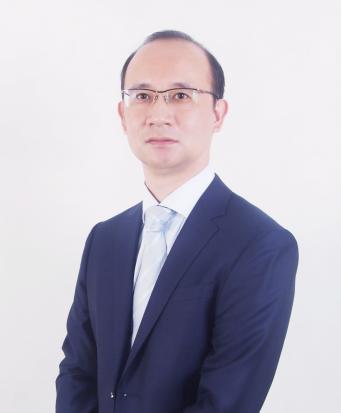 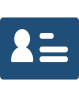 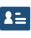 中国企业家联合会特聘高级讲师PSS亚太采购峰会中方首席专家美国供应链管理协会（CSCMP）专家委员英国皇家与采购协会CIPS高级顾问惠普质量与供应链学院高级顾问Global SCM首席顾问ITC联合国贸发组织/世界贸易组织高级讲师   学员痛点	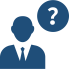 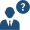 客户的需求变动大，计划跟着疲于奔命；插单和加急订单多，影响到正常订单的生产生产计划体系混乱，计划不如变化快，计划失去了其指导意义订单来了，但是物料供应不继，导致无法准时交货订单到底什么时候开始生产，早做会产生库存，晚做又怕影响交货   课程亮点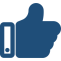 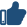 理论知识一带而过，以干货为主，即学即用，可以马上在工作中学以致用通过大量的案例，系统的掌握计划管理和需求预测的具体方法系统地介绍生产计划的方法，避免计划不如变化快课程目标和收益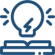 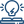 掌握预测的具体方法和如何提高预测准确性。学会如何衡量预测准确性掌握生产计划的具体方法懂得如何应对和解决生产计划过程中的一系列问题    课程大纲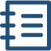 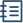 第一部分  如何做需求预测一、预测准确性如何衡量【案例分析】：某段新闻对预测的影响1、需求的特点2、相关部门对预测准确性的影响3、可预测和不可预测的情形二、如何提高预测准确性1、需求预测的计算方法（1）移动平均法（2）百分比预测法（3）季节性预测法【案例分析】：预测准确性的衡量方式和标准【研讨分析】：如何提高预测准确性2、需求预测的关键第二部分  中长期计划（即S&OP）1、中长期生产计划与销售预测是如何衔接的2、中长期生产计划的目的和意义3、如何解决中长期需求与资源的差异4、整个计划体系中，导致计划混乱的问题点在哪里5、不同生产模式下，计划的关键点和控制点6、中长期计划的具体方法7、追逐生产、均衡生产对产能和库存的影响第三部分  主生产计划与物料需求计划  1、主生产计划的逻辑和编制方法2、主生产计划的作用和滚动天数3、如何解决生产中物料短缺和产能不足的问题4、为了保障物料的供应，针对不同的物料，应该采取怎样的备料方法5、确定一定周期内“主计划不变更”的必要性6、物料计划的具体逻辑和方法7、物料计划需要用到那些基础数据8、通过ERP实现主计划和物料计划的关键注意点【案例分析】：主计划与物料计划的实际排产案例第四部分  产能计划与车间排产计划  1、长期产能是如何规划的2、短期产能的计算3、短期产能规划中要注意的问题点4、车间排产的具体逻辑5、拉动生产和推动生产各自的优缺点和适用范围【案例分析】：拉动生产和推动生产的实际应用【研讨分析】：如何应对加急订单和插单6、加急订单处置的7条具体方法7、确定订单优先级的具体方法【研讨分析】：生产计划的难点和应对策略第五部分  生产进度控制  1、生产进度控制的基本方法2、如何避免和应对生产进度异常3、看板管理和信息共享是控制进度的利器4、瓶颈管理